Р О С С И Й С К А Я   Ф Е Д Е Р А Ц И ЯА в т о н о м н а я   н е к о м м е р ч е с к а я   о р г а н и з а ц и я«Н А Ц И О Н А Л Ь Н А Я   А С С О Ц И А Ц И Я   П А У Э Р Л И Ф Т И Н Г А»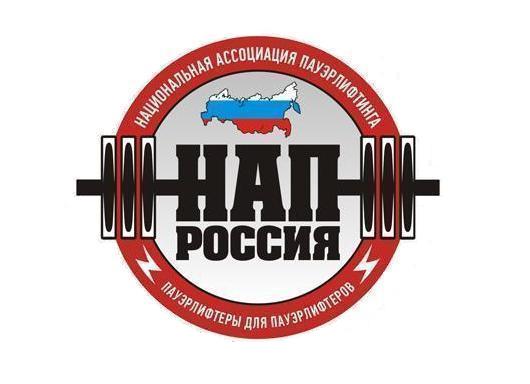 ПОЛОЖЕНИЕ«Лично-Командный Открытый Кубок Северного Кавказа» по жиму штанги лежа, становой тяге и народному жимуДивизионы: Любители, ПРОНазрань 20171. Цели и задачи: Выявление сильнейших спортсменов России, Европы. Выполнение разрядных нормативов вплоть до МС АНО «НАППропаганда силовых видов спорта как массовых и зрелищных среди людей всех возрастов. Соревнования проходят под девизом «Спорт против Наркотиков» Сропаганда трезвого и некурящего образа жизни.Укрепление дружбы и развитие спортивных связей со спортсменами других регионов РФПовышения мастерства, обмена опытом между спортсменами, тренерами ,судьями Развитие массового спорта в России, как приоритетная задача, поставленная ПрезидентомРоссийской федерации В.В.Путиным.реализация федеральной целевой программы: «Развитие физической культуры и спорта в РФ в 2016-2020 гг.».2.Сроки и место проведения:Соревнования проводятся 25-26 ноября  2017 г.город Назрань, ул.Муталиева № 62          «СК Динамо»(Зал тяжелой атлетики)Расписание взвешиваний и выступлений будет составлено на основаниипредварительных заявок и доступно с 10 ноября 2017 года на официальном сайтеhttp://www.powerlifting-russia.ruа так же в сообществе ВКонтактеhttps://vk.com/powerlifting063.Руководство проведения соревнований:Общее руководство по подготовке и проведению соревнований осуществляется Федерацией Пауэрлифтинга Республики Ингушетия и при поддержке Автономной некоммерческой организации «Национальная ассоциация пауэрлифтинга», являющейся самостоятельной международной структурой.Главный судья  – Котиев Х.Зам. главного судьи по вопросам информационного обеспечения – Чоджоев З.Главный секретарь соревнований – Богатырев.МСтарший спикер соревнований – Романова.М4.Судейство:Соревнования проводятся по международным правилам АНО «НАП»;Каждая команда может предоставить судью;Судьи должны иметь соответствующую одежду (белая рубашка, тёмные или серые брюки, галстук, судейский бэйдж, судейское удостоверение со вкладышем) и соответствующую судейскую квалификацию.5. Участники соревнований:К участию в соревнованиях допускаются команды и отдельные участники из всех стран мира, по согласованию с национальными федерациями, достигшие 14 лет, имеющие соответствующую спортивно-техническую подготовку, прошедшие медосмотр.Экипировка участников - согласно правилам федерации НАП. Участники, не выполняющие требования по экипировке - на помост не допускаются6.Виды спортивных дисциплин:Жим штанги лёжа.Становая тяга.Народный жим.6.1.Весовые и возрастные  категории участников6.2.Версии: Любители, ПРОВесовые и возрастные категории согласно международным правилам АНО «НАП».7.Народный жим. Весовые и возрастные категории  согласно международным правилам  АНО «НАП». У мужчин номинация: жим штанги собственного веса, у женщин – жим штанги ½ собственного веса. Победитель в личном зачете в каждой весовой категории определяется по наибольшему количеству повторений.8.Абсолютное первенство:8.1.Жим штанги лёжа, становая тяга, народный жимВерсии Любители и ПРОопределяется по формуле Шварца (мужчины) и Мэлоуна (женщины) спортсмены 24-39 лет (в открытой возрастной группе);В случае если в отдельной группе каждого отдельного дивизиона будет менее шести участников (среди женщин) и менее восьми участников (среди мужчин), награждение победителей абсолютного первенства в данной группе производиться не будет.9.Заявки на участие.Предварительные заявки от команд и спортсменов ОБЯЗАТЕЛЬНЫ. Заявки подаются до 22.11.2017 г. включительно посредством Он-Лайн регистрационной формы http://www.powerlifting-russia.ruили на emailBohter.06@yandex.ru либо по тел. +7988-806-01-01.(В заявке указывается: фамилия, имя, дата рождения, весовая категория, номинации и команда, а так же если спортсмен выступает за команду ставиться отметка «командный зачет или «Лично».)Спортсмены, не подавшие предварительные заявки, будут облагаться штрафом в размере 500 рублей.10.Благотворительный стартовый взнос:Стартовый взнос во всех номинациях ·по версии ЛЮБИТЕЛИ равен: 1500 + 750 рублей за выборочный допинг контроль. Каждая последующая номинация 1500 рублей. Участие в двух номинациях сразу жим лежа, становая тяга 3000 рублей. Народный жим 1200 рубСтартовый взнос во всех номинациях ·по версии  ПРО равен 1500 рублейКаждая последующая номинация 1500 рублей. Участие в двух номинациях сразу жим лежа, становая тяга 3000 рублей. Народный жим 1200 рубПри отсутствии годового взноса за 2017 год , спортсмен должен оплатить дополнительно 750 рублей годового взноса.Спортсмены имеющие звание ЭЛИТА НАП освобождаются от стартового взноса в одной номинации,остальные номинации оплачивают полностью.Спортсмены возраста до 13 лет включительно, а также 70 лет и старше освобождаются от уплаты стартового взноса.Все виды взносов, сборов и оплат, оплачиваемые спортсменом на данных соревнованиях, указанные в настоящем Положении, являются благотворительными.11.Присвоение нормативов:Для оформления разрядной книжки необходимо иметь 1 фото 3х4см. В этом случае разрядная книжка оформляется на месте проведения соревнований. Бланк разрядной книжки и её оформление предоставляется и производится БЕСПЛАТНО.Для присвоения норматива КМС НАП, МС НАП необходимо 2 фото 3х4см, заполнить предоставленный бланк ипередатьего секретарям в комнате для взвешивания.Нормативы в отдельных упражнениях присваиваются строго согласно Постановлений №11 и №24, опубликованных на официальном сайте АНО «НАП»:  http://пауэрлифтинг-россия.рф/section/4312.Допинг-контроль:В течение 30 минут по окончании выступления, каждый спортсмен дивизиона ЛЮБИТЕЛИ ОБЯЗАН явиться к кабинету по забору проб, с табличкой «Допинг-контроль», для ознакомления со списком спортсменов, подлежащих проверке на запрещённые препараты, который будет размещён на информационном стенде возле кабинета регистрации.В случае обнаружения своей фамилии, имени и отчества в данном списке, спортсмен ОБЯЗАН НЕЗАМЕДЛИТЕЛЬНО, в порядке живой очереди,  пройти в этот кабинет, для последующей сдачи анализов на допинг.Сдача анализов производится в присутствии офицера по забору проб, при его постоянном визуальном контроле.Нарушение спортсменом хотя бы одного из вышеперечисленных подпунктов, пункта 11, настоящего «Положения», равно как и отказ от сдачи пробы, приравнивается к положительному результату анализов спортсмена на допинг-контроль и, как следствие, влечёт за собой дисквалификацию спортсмена.В дивизионе Любители спортсмены выполнившие норматив «МАСТЕР СПОРТА» получат его без лишних финансовых затрат!!!!При выполнении спортсменом норматива МАСТЕРА СПОРТА НАП, Кандидата в мастера спорта НАП, а так же норматива, либо норматива 1, 2 или 3-го спортивного разряда, дополнительной оплаты за допинг-контроль в размере 6000 рублей и обязательное его прохождение не требуется (за исключением случаев вызова по жребию).13.Награждение:Спортсмены, занявшие первые три места в каждой весовой и возрастной категории, награждаются эксклюзивными медалями и дипломами. Победители абсолютного первенства награждаются   кубками.Командное первенство подсчитывается, учитывая все номинации, по восьми лучшим результатам. Количество человек в команде не ограничено, но не  МЕНЕЕ 6 человек.  С двоенные и т.д. выступления  идут в зачет определения команды победителя. 1 место – 12 очков2 место – 9 очков3 место – 8 очковПри выполнении норматива в любой дисциплине начисляются дополнительные очки командам:МС НАП -12 очковКМС НАП – 9 очковВ случае одинакового количества очков выигрывает команда, у которой больше первых мест, в случае одинакового количества первых мест - та, у которой больше вторых и т.д… Командные очки начисляются только за первые пять мест в следующем порядке: 12,9, 5, 2 и 1.Будут оцениваться  3  команды!!! Команды, вошедшие в тройку  лучших, награждаются кубками и ценными призами.ВАЖНО !!!В заявки  указывайте, кто идет в командный зачет и в каких дисциплинах, допускается.Остальные  спортсмены и спортсмены не указанные в заявке как командный зачет будут выступать   «Лично» и их результат не пойдет в зачет определения команд победителей. Результаты спортсменов,  выступающие, за команду идут и в личный зачет спортсмена. При привлечении спонсоров и большого количества спортсменов возможны дополнительные призы, в том числе денежные. Возможны дополнительные ценные призы, как от  спонсоров, так и за счёт благотворительных взносов.Все призеры или их представители обязаны присутствовать на награждении. В противном случае выдача награды не гарантируется.14. Организаторы соревнований вправе изменить весовые и возрастные категории, исходя из сформированных заявок, и предупредить об этом спортсменов на взвешивании.15.Финансирование:·Расходы по командированию, размещению и питанию участников, тренеров, судей и зрителей несут командирующие организации.16.Договор на участие в соревнованиях:Проходя процедуру взвешивания и регистрации, каждый спортсмен подписывает заявочную карточку. Факт подписания данной карточки является заключением Договора об участии в соревнованиях между спортсменом и организаторами. Подписывая карточку, спортсмен соглашается со всеми пунктами настоящего Положения, а также со всеми пунктами Технических правил АНО «НАП» и всех Постановлений  АНО «НАП», принятых до начала данных соревнований и опубликованных на официальном сайте АНО «НАП» (www.пауэрлифтинг-россия.рф),      Также спортсмен безоговорочно соглашается со следующими условиями:1).  Принимая участия в соревнованиях, спортсмен признаёт, что от него потребуется максимальное физическое и психологическое напряжение, что влечет за собой риск получения травмы, либо увечья. Спортсмен принимает на себя все риски, связанные с этим, и несёт всю ответственность за любые травмы и увечья,  известные ему, либо не известные ему, которые он может получить.2).  Спортсмен осознаёт, что на его ответственности   лежит контроль  состояния своего здоровья перед участием в соревнованиях, тем самым подтверждает проведение регулярного врачебного медосмотра, и отсутствие медицинских противопоказаний для участия  в соревнованиях, соответственно свою полную  физическую  пригодность  и добровольно застраховал свою жизнь и здоровье на период участия в соревновании.3).  Принимая участие в соревновании, спортсмен сознательно отказывается от любых претензий, в случае получения травмы или увечья на этом турнире, в отношении Организаторов АНО «Национальная Ассоциация », собственника помещений, руководителей, должностных лиц, работников упомянутых организаций, ассистентов на помосте и всего обслуживающего соревнования персонала.4).  Спортсмен добровольно оплачивает все благотворительные взносы, предназначенные для погашения расходов по проведению турнира, изготовлению наградной атрибутики и других расходов, связанных с проведением спортивных мероприятий.5). Спортсмен ознакомился с данным Положением и полностью понимает его содержание.6). Спортсмен добровольно соглашается принять все вышеописанные в п.16 настоящего Положения условия. Тем самым подтверждает это, подписывая заявочную карточку в присутствии секретариата на процедуре регистрации и взвешивания.17.Персональные данные участника соревнований (спортсмена).Персональные данные участника соревнований  подлежат обработке в соответствие требованиями Закона № 152-ФЗ «О персональных данных».Письменное согласие на обработку его персональных данных даётся участником соревнований при подписании  заявочной карточки.18.Контактная информация:По всем интересующим Вас вопросам, касающимся организации и проведения"Открытого Кубка Северного Кавказа» по  Вы можете связаться с организаторами соревнований Богатырев Магомед +7988 8060101  (Bohter.06@yandex.ru) или Котиев Хамзат +7928 918184119.Настоящее Положение служит официальным вызовом на соревнования!УТВЕРЖДАЮ                                                                Президент ФедерацииПауэрлифтингаРеспублики ИнгушетияМ.С. Богатырев СОГЛАСОВАНО   ПрезидентАНО «Национальная                                                                                                                             Ассоциация Пауэрлифтинга»А.В.Репницын